Phonics ExtendLook at the homophones below – choose 4 of these to write into your own sentences. Illustrate your sentence to show you understand the meaning of the homophone.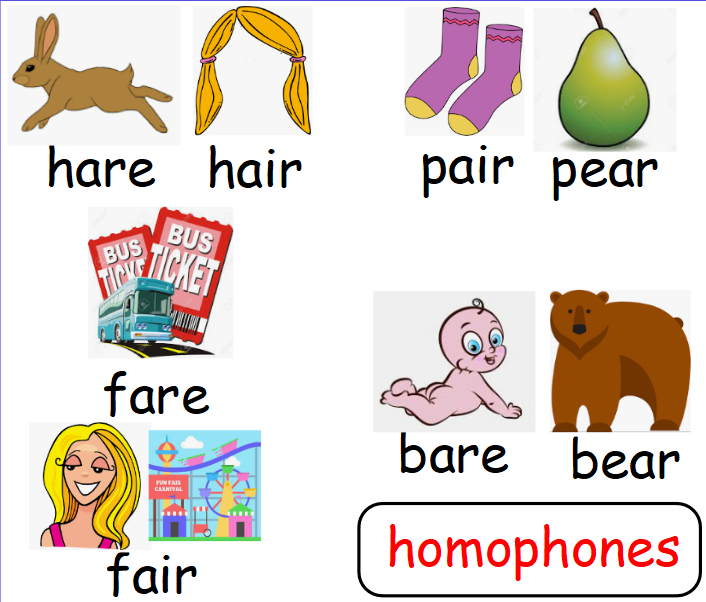 